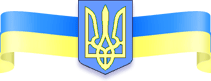 МІНІСТЕРСТВО ОСВІТИ І НАУКИ УКРАЇНИУПРАВЛІННЯ ОСВІТИ ХЕРСОНСЬКОЇ МІСЬКОЇ РАДИХЕРСОНСЬКА ЗАГАЛЬНООСВІТНЯ ШКОЛА І-ІІІ СТУПЕНІВ №39«ШКОЛА-РОДИНА» ХЕРСОНСЬКОЇ МІСЬКОЇ РАДИ                                              ВИТЯГ ІЗ ПРОТОКОЛУ                    онлайн засідання педагогічної ради 19.12.2023   № 14 Голова:  Ольга  МАРЕНЧУКСекретар: Тетяна МАКОЇД Присутні: 29 педагогічних працівниківПорядок денний: 1. Про вибір посібників для здобувачів освіти 1 класу закладу. 1. СЛУХАЛИ:  Зою БУТЕНКО, заступника директора з навчально-виховної   роботи, яка повідомила, що відповідно до Порядку проведення конкурсного відбору підручників (крім електронних) для здобувачів повної загальної середньої освіти і педагогічних працівників, затвердженого наказом Міністерства освіти і науки України від 02 жовтня 2023 року № 1183 та з метою організації прозорого вибору закладом загальної середньої освіти посібників  для 1  класу з 08  до 19 грудня 2023 року  учителі початкових класів  ознайомились на вебсайті Інституту модернізації змісту освіти з електронними версіями фрагментів оригінал-макетів підручників  та здійснили безпосередній вибір проєктів посібників.ВИСТУПИЛИ: Ганна СЛАБЕНКО, заступник директора з НВР, яка повідомила, що вчителі початкових класів закладу    ознайомилися з електронними версіями оригінал-макетів посібників для 1 класу та колективно обрали посібники для замовлення закладом освіти з предметів «Українська мова. Буквар»  та «Математика».ПОСТАНОВИЛИ:1. Схвалити результати вибору  підручників для 1  класу з переліку підручників, що видаватимуться за кошти державного бюджету у 2024/2025 н.р.:«Українська мова. Буквар» навчальний посібник для 1 класу закладів загальної середньої освіти:2. «Математика» навчальний посібник для 1 класу закладів загальної середньої освіти :2.Заступнику директора з навчально-виховної роботи Зої БУТЕНКО:2.1. Заповнити спеціальні форми вибору підручників для 1-го класу в системі ІСУО  за результатами вибору вчителів початкових класів та вчителя, який  буде працювати у 2024-2025 навчальному році в кількості 30 екземплярів кожного найменування та 1 екземпляра  для  вчителя.                                                                                                                                              до 25.12.2023  2.2. Оприлюднити на шкільному веб-сайті  25.12. 2023 р. протокол педради за результатами відбору.Голова:                                                   Ольга МАРЕНЧУКСекретар:                                              Тетяна МАКОЇД№Автор(и)Мова підручникаКількість дляКількість дляКількість дляАльтернатива№Автор(и)Мова підручникаучніввчителіввчителівАльтернатива1.Богданець-Білоскаленко Н. І., Шумейко Ю. М., Клименко Л. В. (у 6-и частинах)2.Большакова І. О., Пристінська М. С. (у 6-и частинах)3.Захарійчук М. Д. (у 6-и частинах)4.Кравцова Н., Придаток О. (у 4-х частинах)5.Вашуленко М. С., Вашуленко О. В., Прищепа О. Ю. (у 6-и частинах)6.Іщенко О. Л., Логачевська С. П. (у 6-и частинах)7.Наумчук В. І., Наумчук М. М. (у 6-и частинах)8.Остапенко Г. С., Мовчун Л. В. (у 6-и частинах) 9.Пономарьова К. І. (у 6-и частинах)Українська303015,2,4,7,1010.Тарнавська С. С. (у 6-и частинах)11.Цепова I. В. (у 6-и частинах)12.Чабайовська М. І., Омельченко Н. М., Кожушко С. М. (у 6-и частинах)13.Чумарна М. І. (у 5-и частинах)№Автор(и)Мова підручникаКількість дляКількість дляАльтернатива№Автор(и)Мова підручникаучніввчителівАльтернатива1.Прошкуратова Т.С., Пархоменко А.В., Бондар Л.М.2.Бевз В. Г., Васильєва Д. В.3.Будна Н. О., Беденко М. В.4.Воронцова Т. В., Пономаренко В. С., Лаврентьєва І. В., Хомич О. Л.5.Гісь О. М., Філяк І. В.6.Заїка А. М., Тарнавська С. С.7.Істер О.С.8.Козак М. В., Корчевська О. П.9.Листопад Н.П.українська3015,8,14,3,1310.Логачевська С. П., Ларіна О. В.11.Черрі Мозлі, Джанет Ріс12.Джон Ендрю Біос13.Скворцова С. О., Онопрієнко О. В.14.Богданович М. В., Назаренко А. А.